Westleigh Methodist Primary School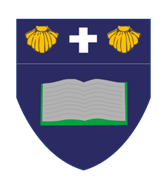 Weekly Newsletter: WC 14th April 2021Welcome back to Westleigh!We hope all of our families have had a fantastic Easter holiday! The children have spoken of fond memories with their families and have come back to school with smiles across their faces. We have seen wonderful learning behaviour in school this week and all children have been doing their best with all of their work. We are very impressed with the attitueds around school and the children look fantastic in their uniform setting an amazing example at all times.WorshipWorship this week has been focussed on learning from our mistakes. The children discussed the mistakes that were made in the sinking of the titanic and how with small changes this could have possibly been averted. We also explained how easy it is to look back at a situation and explain what could have been different, however we are unable to change it now. What we can focus on instead is how we learn from our mistakes. We looked at the changes that have been made since the sinking of the Titanic to prevent this from happening again and looked at how we can bring this same thought process into our daily lives of learning from our mistakes and what we can do to try our best not to make the same mistake again.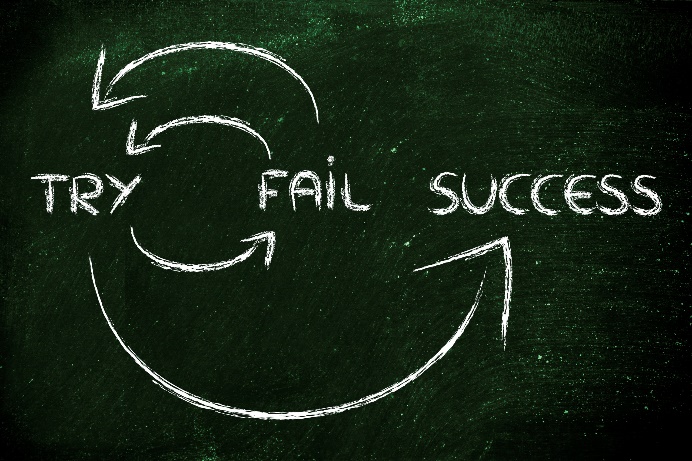      Spring term recruitmentOver the spring term we were able to recruit some fantastic additions to the Westleigh family. You will have seen many of these staff members over the past few weeks around school, and we would like to formally congratulate them on their role in school and inform you as parents on our new staff members. We have appointed Mrs J McDowell as a teaching assistant in Year 2, Mrs S Pilkington as a teaching assistant in Year 4, Mrs C Whyte as a teaching assistant in Year 3 and also Mr A Brocken as a teaching assistant in Year 3. We are delighted to have these people join our team and they have all made a wonderful impression on the school and children, fitting in fantastically well. We know these additions to our family will significantly improve the education of your children throughout school! 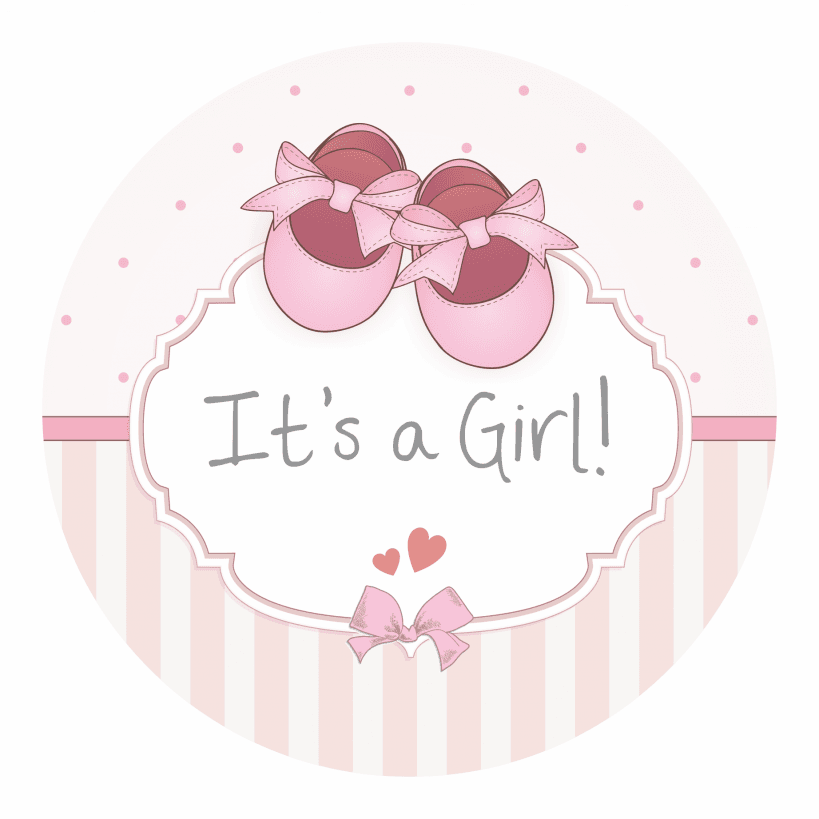 Exciting news!During worship this week Mrs Moragrega revealed some extremely exciting news to all of the children in school - she is expecting a baby! We as a staff, as I know all of you parents will be too, are delighted for Mrs Moragrega and that she is able to share this special news with the school community. We are on official countdown until September 2021 when Mrs Moragrega’s second daughter will be here to greet us. Congratulations! School Holiday pattern 2020-21				     School closes 	                                     School opens Autumn half-term:		  Weds 22nd Oct 2020			    Mon 2nd Nov 2020Christmas:			  Thurs 17th Dec 2020			     Mon 4th Jan 2021Spring half-term:		    Fri 12th Feb 2021			    Mon 8th March 2021Easter:				  Wed 31st Mar 2021			     Wed 14th Apr 2021Summer half-term:		    Fri 21st May 2021			      Mon 7th June 2021Summer:			      Fri 23rd July 2021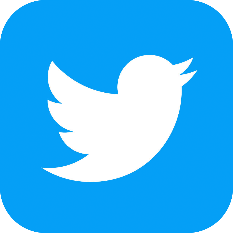 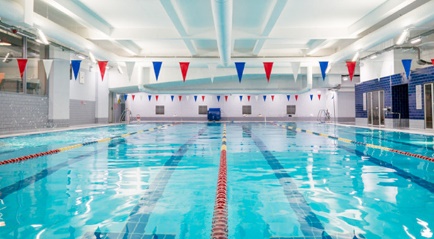 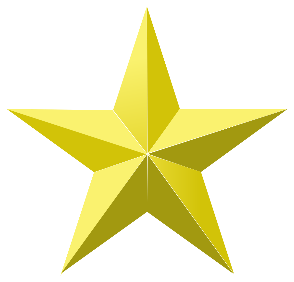 